Von Streichholzdrilling zu Streichholzdrilling (A)Bei jedem Streichholzdrilling lässt sich durch Umlegen eines Streichholzes ein anderer Streichholzdrilling erzeugen. Wie kannst du die Karten nacheinander ablegen? Nummeriere die Karten.	□	□	□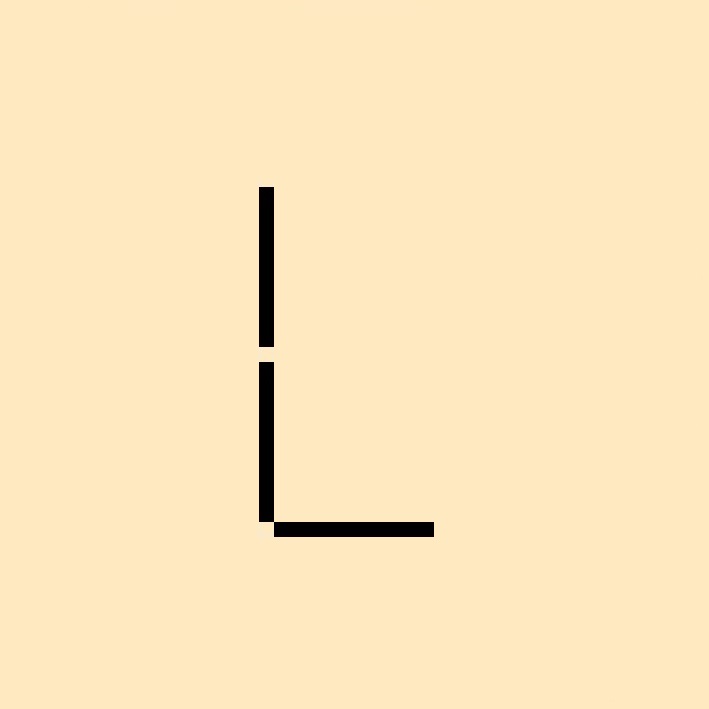 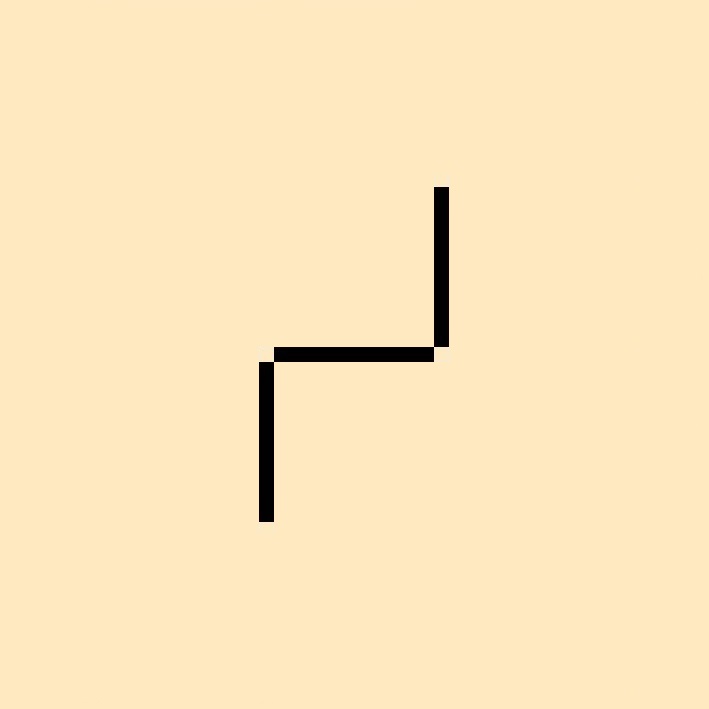 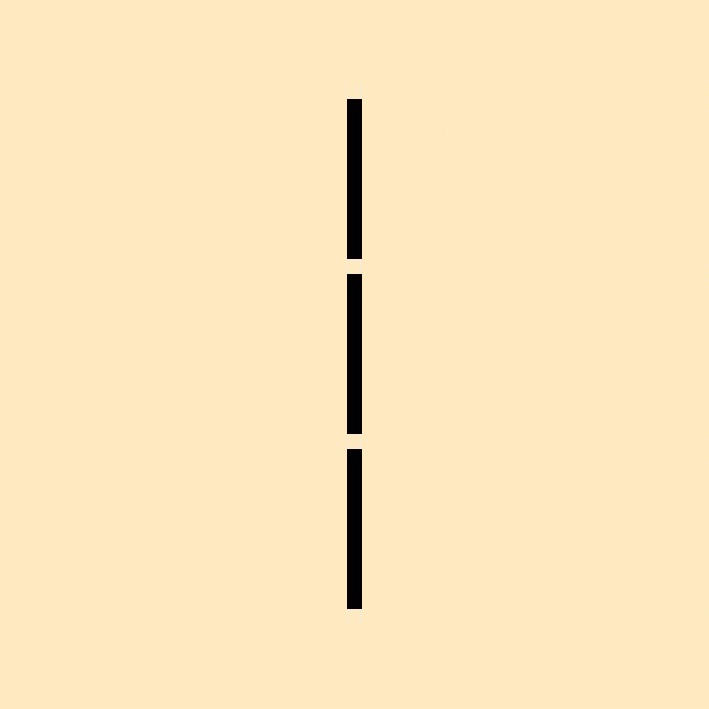 	□	□	□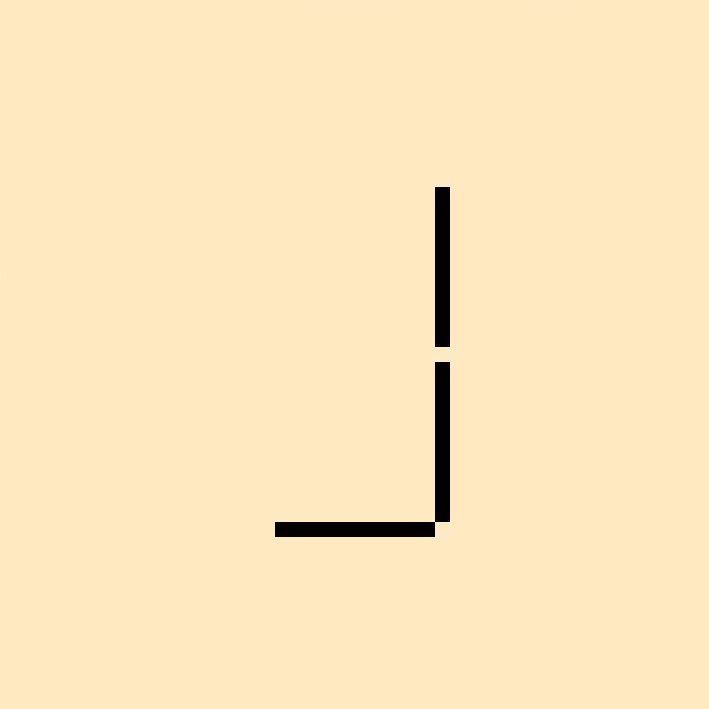 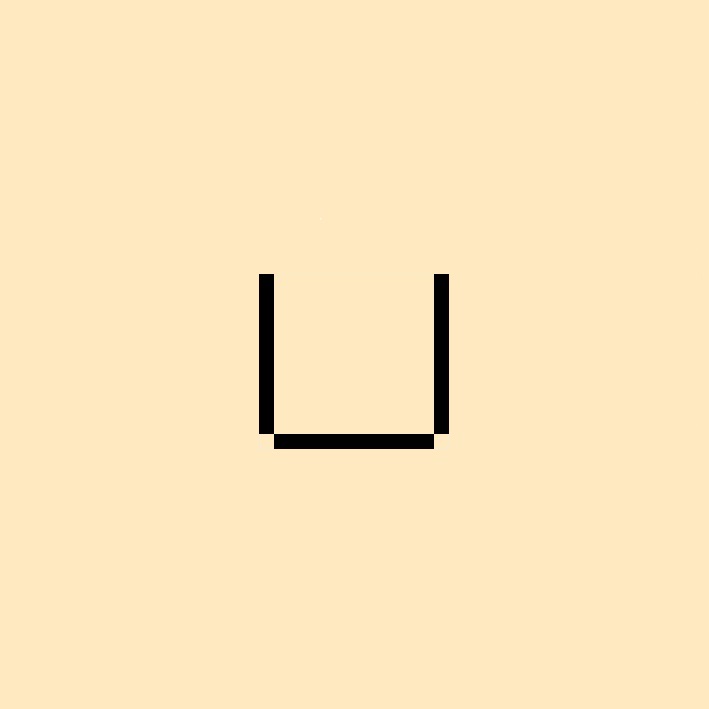 	□	□	□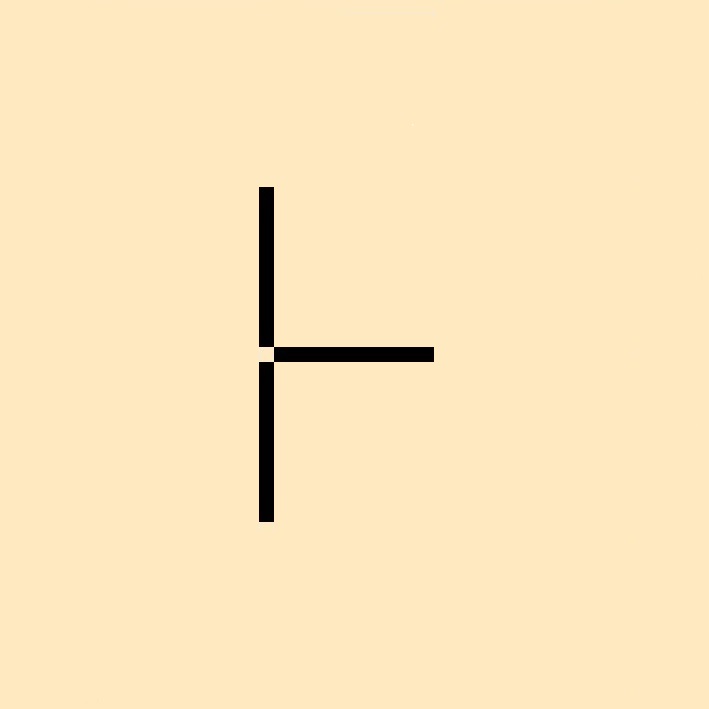 Von Streichholzdrilling zu Streichholzdrilling (B)Bei jedem Streichholzdrilling lässt sich durch Umlegen eines Streichholzes ein anderer Streichholzdrilling erzeugen. Wie kannst du die Karten nacheinander ablegen? Nummeriere die Karten.	□	□	□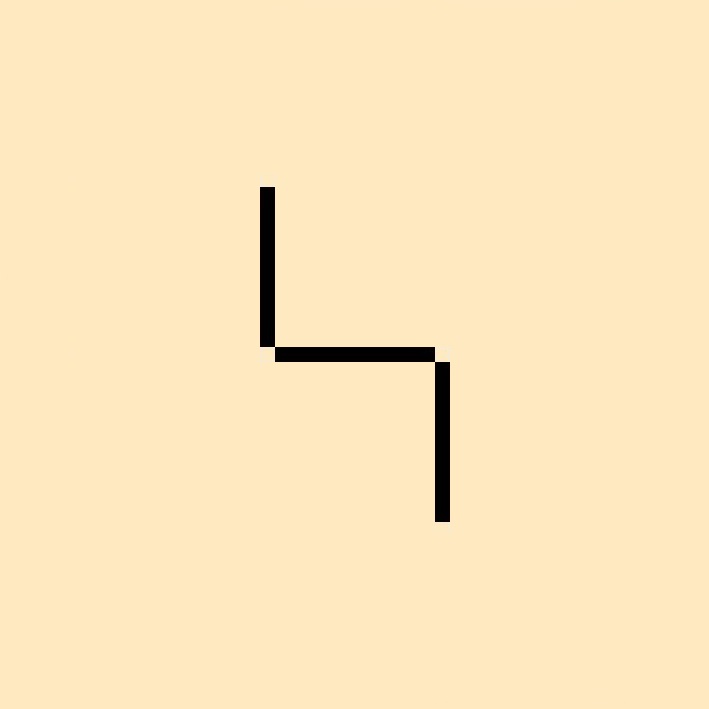 	□	□	□	□	□	□ Von Streichholzdrilling zu Streichholzdrilling (A)										LÖSUNGBei jedem Streichholzdrilling lässt sich durch Umlegen eines Streichholzes ein anderer Streichholzdrilling erzeugen. Wie kannst du die Karten nacheinander ablegen? Nummeriere die Karten.	□2.	□1./3.	□3./1.	□1./3.	□3./1.	□2.	□1./3.	□2.	□3./1.Von Streichholzdrilling zu Streichholzdrilling (B)										LÖSUNGBei jedem Streichholzdrilling lässt sich durch Umlegen eines Streichholzes ein anderer Streichholzdrilling erzeugen. Wie kannst du die Karten nacheinander ablegen? Nummeriere die Karten.	□1./3.	□3./1.	□2.	□1./3.	□2.	□3./1.	□	□	□jede Reihenfolge möglich